ČETRTEK, 14. 5.DKE 8. B1. Kaj je TRAJNOSTNI RAZVOJ? Skušaj pojasniti s svojimi besedami.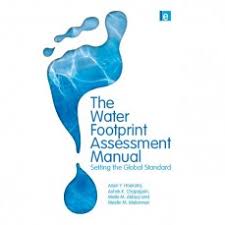 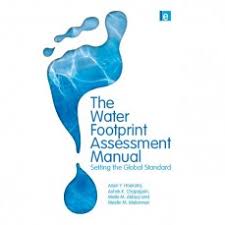 Preberi besedilo v učbeniku, str. 99 in reši nalogi 1 in 2.2. Po čem prepoznamo trajnostno naravnano skupnost?Pri odgovoru si pomagaj z besedilom, str. 100.Da se boš prepričal, da razmišljaš prav, si oglej spodnji posnetek:https://www.youtube.com/results?search_query=trajnostni+razvoj3. Si že slišal za OGLJIČNI in VODNI ODTIS?V kolikor sta ti ta dva pojma nova, si v učbeniku, str. 101 preberi, kaj označujeta.4. RAZISKOVALNO DELO: ALI SE OBNAŠAM TRAJNOSTNO?a) Napiši kratek sestavek o tem, kako lahko sam pripomoreš k trajnostnemu razvoju in na kakšen način.b) Poišči in zapiši pet dejstev o porabi vode v Sloveniji (vodni odtis).c) Izberi si še dve državi, ki naj bosta na različnih celinah in različno razviti (npr. Namibija in ZDA). Primerjaj porabo vode (poišči konkretne podatke) in napiši razloge za razlike med njima.d) List vstavi v raziskovalno mapo.V kolikor boš imel kakšna vprašanja oz. težave, mi lahko napišeš. Lep pozdrav ,učiteljica AndrejaPozdravljeni, učenci!Danes boste potrebovali učbenik (str. 99 – 101), zvezek in dostop do interneta.NAPOTKI ZA DELOPosnetek na spodnji povezavi govori o oskrbi z vodo. Oglej si ga.https://www.youtube.com/watch?v=90zvkY4ZfUc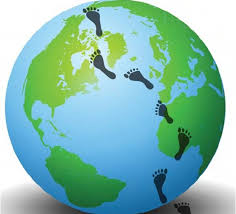 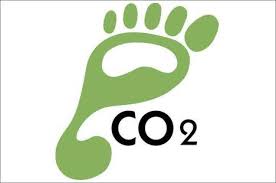 Oglej si posnetek na spodnji povezavi:https://www.youtube.com/watch?v=4ekbl_3_S2kReši vajo 5 in 6, v DZ, str. 101.